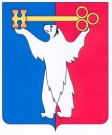 АДМИНИСТРАЦИЯ ГОРОДА НОРИЛЬСКАКРАСНОЯРСКОГО КРАЯРАСПОРЯЖЕНИЕ29.04.2020					г. Норильск					№ 1728Об утверждении Перечня организаций	С целью обеспечения в 2020 году детей работников бюджетной сферы, отдельных категорий детей новогодними подарками, во исполнение Решения Норильского  городского  Совета депутатов от 21.09.2010 № 28–676                                «Об установлении дополнительных мер социальной поддержки и социальной помощи для отдельных категорий граждан, предоставляемых за счет средств бюджета муниципального образования город Норильск», в соответствии                          с Порядком обеспечения новогодними подарками детей работников бюджетной сферы,  отдельных  категорий детей, утвержденным постановлением Администрации города Норильска от 24.06.2011 № 327,     Утвердить:Перечень организаций, финансовое обеспечение деятельности    которых осуществляется за счет средств федерального, краевого и местного бюджетов (прилагается).Перечень организаций, ответственных за распределение новогодних подарков отдельным категориям детей (прилагается).Разместить настоящее распоряжение на официальном сайте муниципального образования город Норильск.Глава города Норильска				                      	       Р.В. Ахметчин	УТВЕРЖДЕНраспоряжениемАдминистрации города Норильскаот 29.04.2020 № 1728Перечень организаций, финансовое обеспечение деятельности которых осуществляется                  за счет средств федерального, краевого и местного бюджетов Примечание:м – местный бюджетк –  краевой бюджетф – федеральный бюджет							      УТВЕРЖДЕНраспоряжениемАдминистрации города Норильскаот 29.04.2020 № 1728Переченьорганизаций, ответственных за распределение новогодних подарковотдельным категориям детей№ п/пНаименование организации, учрежденияБюджет Администрация города Норильска мМуниципальное учреждение «Кайерканское территориальное управление Администрации города Норильска»мМуниципальное учреждение «Талнахское территориальное управление Администрации города Норильска»мМуниципальное учреждение «Снежногорское территориальное управление Администрации города Норильска»мНорильский городской Совет депутатовмМуниципальное казенное учреждение «Управление жилищно-коммунального хозяйства»мМуниципальное учреждение «Финансовое управление Администрации города Норильска»мМуниципальное учреждение «Управление жилищного фонда Администрации города Норильска»мМуниципальное учреждение «Управление имущества Администрации города Норильска»мМуниципальное казенное учреждение «Управление капитальных ремонтов и строительства»мМуниципальное казенное учреждение «Управление муниципальных закупок»мМуниципальное учреждение «Управление общего и дошкольного образования Администрации города Норильска» (включая подведомственные учреждения)мМуниципальное учреждение «Управление по делам культуры                    и искусства Администрации города Норильска» (включая подведомственные учреждения)мМуниципальное учреждение «Управление по спорту Администрации города Норильска» (включая подведомственные учреждения)мМуниципальное казенное учреждение «Управление потребительского рынка и услуг»мМуниципальное казенное учреждение «Управление социальной политики»мТерриториальное отделение краевого государственного казенного учреждения «Управление социальной защиты населения» по городу Норильску Красноярского краякМуниципальное учреждение «Управление по делам гражданской обороны и чрезвычайным ситуациям Администрации города Норильска»мМуниципальное автономное учреждение муниципального образования город Норильск «Информационный центр «Норильские новости»мКонтрольно – счетная палата города НорильскамМуниципальное казенное учреждение «Управление земельных и имущественных отношений»мМуниципальное автономное учреждение «Центр развития туризма»мКраевое государственное бюджетное учреждение социального обслуживания «Комплексный центр социального обслуживания населения «Норильский»кМуниципальное казенное учреждение «Управление по содержанию и строительству автомобильных дорог города Норильска»мМуниципальное бюджетное учреждение «Автохозяйство»мКраевое государственное бюджетное учреждение социального обслуживания «Реабилитационный центр для детей-инвалидов, детей и подростков с ограниченными возможностями «Виктория»кМуниципальное казенное учреждение «Служба спасения»мФонд социальной защиты населения Норильского промышленного районамМуниципальное казенное учреждение «Норильский городской архив»мКраевое государственное бюджетное учреждение социального обслуживания «Центр социальной помощи семье и детям «Норильский»кНорильский филиал краевого государственного специализированного бюджетного учреждения по ведению бухгалтерского учета «Территориальная централизованная бухгалтерия»кФедеральное государственное бюджетное образовательное учреждение высшего образования «Норильский государственный индустриальный институт»фТерриториальный отдел в городе Норильске министерства здравоохранения Красноярского краякКраевое государственное бюджетное учреждение здравоохранения «Норильская межрайонная больница № 1»кНорильское городское судебно – медицинское отделение краевого государственного бюджетного учреждения здравоохранения «Красноярское краевое бюро судебно – медицинской экспертизы»кКраевое государственное бюджетное учреждение здравоохранения«Красноярский краевой психоневрологический диспансер № 5»кКраевое государственное бюджетное учреждение здравоохранения«Норильская станция скорой медицинской помощи»кКраевое государственное казенное учреждение здравоохранения«Красноярский краевой центр крови № 2»кКраевое государственное бюджетное учреждение здравоохранения«Норильская городская поликлиника № 2»кКраевое государственное бюджетное профессиональное образовательное учреждение «Норильский медицинский техникум»кКраевое государственное бюджетное учреждение здравоохранения«Норильская городская больница № 2»кКраевое государственное бюджетное учреждение здравоохранения«Норильская межрайонная детская больница»кКраевое государственное бюджетное учреждение здравоохранения «Норильская межрайонная поликлиника № 1»кКраевое государственное бюджетное учреждение здравоохранения«Норильская городская поликлиника № 3»кКраевое государственное автономное учреждение здравоохранения «Норильская городская стоматологическая поликлиника»кОтдел № 14 Управления Федерального казначейства по Красноярскому краюкКраевое государственное бюджетное профессиональное образовательное учреждение «Норильский техникум промышленных технологий и сервиса»кКраевое государственное бюджетное учреждение культуры «Норильский Заполярный театр драмы им. Вл. Маяковского»кКраевое государственное казенное учреждение «Центр занятости населения города Норильска»кКраевое государственное казенное учреждение для детей – сирот              и детей, оставшихся без попечения родителей «Норильский детский дом»кФилиал № 14 государственного учреждения – Красноярское региональное отделение Фонда социального страхования Российской ФедерациикКраевое государственное бюджетное профессиональное образовательное учреждение «Норильский педагогический колледж»кНорильский филиал краевого государственного автономного учреждения дополнительного профессионального образования «Красноярский краевой институт повышения квалификации                    и профессиональной переподготовки работников образования»кКраевое государственное казенное учреждение «Норильский отдел ветеринарии»кФедеральное государственное казенное учреждение «7 отряд федеральной противопожарной службы по Красноярскому краю»фКраевое государственное бюджетное общеобразовательное учреждение «Норильская школа – интернат»кНорильский филиал территориального фонда обязательного медицинского страхования Красноярского краякНорильский территориальный отдел агентства записи актов гражданского состояния Красноярского краякТерриториальный отдел по району Кайеркан города Норильска агентства записи актов гражданского состояния Красноярского краякТерриториальный отдел по району Талнах города Норильска агентства записи актов гражданского состояния Красноярского краякКраевое государственное бюджетное профессиональное образовательное учреждение «Норильский колледж искусств»кТерриториальная избирательная комиссии города Норильска Красноярского края кЗаполярный отдел автотранспортного и автодорожного надзора Сибирского межрегионального управления государственного автодорожного надзора Федеральной службы по надзору в сфере транспорта (РОСТРАНСНАДЗОР)к«Расчетно – кассовый центр города Норильск» Отделение по Красноярскому краю Сибирского главного управления Центрального банка Российской Федерации                 кФедеральное казенное профессиональное образовательное учреждение № 280 Федеральной службы исполнения наказанияфКраевое государственное бюджетное учреждение «Многофункциональный центр предоставления государственных             и муниципальных услуг» кОтдел государственного контроля и надзора в области охраны                       и использования объектов животного мира и среды их обитания министерства экологии и рационального природопользования Красноярского краякТерриториальное подразделение по городу Норильску                                и Таймырскому Долгано – Ненецкому району службы строительного надзора и жилищного контроля Красноярского краякНорильский филиал краевого государственного казенного образовательного учреждения «Краевая вечерняя (сменная) общеобразовательная школа № 11»кКраевое государственное учреждение по обеспечению жизнедеятельности судебных участков мировых судей в Красноярском крае к/фОтдел Министерства внутренних дел Российской Федерации             по городу НорильскуфСлужба по надзору за техническим состоянием самоходных машин и других видов техники Красноярского края.                               Инспекция Гостехнадзора города НорильскафФедеральное государственное бюджетное учреждение «Объединенная дирекция заповедников Таймыра»фОтдел вневедомственной охраны по городу Норильску – филиал федерального государственного казенного учреждения «Управление вневедомственной охраны войск национальной гвардии Российской Федерации по Красноярскому краю»фФедеральное казенное учреждение «Объединение исправительных колоний № 15» Главного управления федеральной службы исполнения наказаний по Красноярскому краюфТаймырский центр по гидрометеорологии и мониторингу окружающей среды – филиал Федерального государственного бюджетного учреждения «Среднесибирское управление                           по гидрометеорологии и мониторингу окружающей среды»фГосударственное учреждение – Управление Пенсионного фонда Российской Федерации в городе Норильске Красноярского края (межрайонное)фМежрайонная инспекция Федеральной налоговой службы № 25                 по Красноярскому краюфФилиал № 6  войсковой части 67978 (Астрономно-геодезической обсерватории (север) войсковой части 67978) Министерства обороны Российской ФедерациифВойсковая часть № 40919фВойсковая часть № 82873 – 2фВойсковая часть № 46179 – ДфВойсковая часть № 21242фВоенный комиссариат города Норильска и Таймырского                   Долгано – Ненецкого района Красноярского края Министерства обороны Российской ФедерациифНорильский городской суд Красноярского краяфНаучно – исследовательский институт сельского хозяйства                          и экологии Арктики – филиал Федерального государственного бюджетного научного учреждения «Федеральный исследовательский центр «Красноярский научный центр Сибирского отделения Российской академии наук»фФилиала Федерального государственного бюджетного учреждения «Федеральная кадастровая палата Федеральной службы государственной регистрации, кадастра и картографии» по Красноярскому краю. Территориальный отдел № 1 рабочее место по г. НорильскуфНорильский инспекторский участок Федерального казенного учреждения «Центр государственной инспекции по маломерным судам МЧС России по Красноярскому краю»фТерриториальное обособленное структурное подразделение Норильский рыбоводно – инкубационный завод Федерального государственного бюджетного учреждения «Главное бассейновое управление по рыболовству и сохранению водных биологических ресурсов» (ФГБУ «Главрыбвод») фУправление Федеральной службы государственной статистики                  по Красноярскому краю, Республике Хакассия и Республике Тыва (в городе Норильске отдела государственной статитстики в городе Красноярск)фОтдел надзорной деятельности и профилактической работы по муниципальному образованию город Норильск Главного Управления Министерства Российской Федерации по делам гражданской обороны, чрезвычайным ситуациям и ликвидации последствий стихийных бедствий по Красноярскому краюфОтдел в городе Норильске Управления по Красноярскому краю Федеральной службы безопасности Российской Федерации фПрокуратура города НорильскафМежрайонный отдел судебных приставов по городу Норильску Управления Федеральной службы судебных приставов                        по Красноярскому краю фОтдел судебных приставов по району Талнах города Норильска Управления Федеральной службы судебных приставов                            по Красноярскому краюфФедеральное казенное учреждение «Следственный изолятор № 4 Главного управления Федеральной службы исполнения наказаний по Красноярскому краю»фМедицинская часть №23 Федеральное казенное учреждение здравоохранения  медико – санитарная часть - 24 Федеральной службы исполнения наказанийфБюро № 40 Федерального казенного учреждения «Главное бюро                         медико – социальной экспертизы по Красноярскому краю» Министерства труда и социальной защиты Российской ФедерациифБюро № 41 Федерального казенного учреждения «Главное бюро                         медико – социальной экспертизы по Красноярскому краю» Министерства труда и социальной защиты Российской ФедерациифТаймырский филиал Федерального бюджетного учреждения «Государственный региональный центр стандартизации, метрологии и испытаний в Красноярском крае, Республике Хакасия и Республике Тыва»фПоликлиника Федерального казенного учреждения здравоохранения «Медико – санитарная часть Министерства внутренних дел Российский Федерации по Красноярскому краю»фНорильский межмуниципальный филиал Федерального казенного учреждения «Уголовно – исполнительная инспекция» Главного управления Федеральной службы исполнения наказаний по Красноярскому краю»фЕнисейское управление Федеральной службы по экологическому, технологическому и атомному надзору по Норильскому промрайону Федеральной службы по экологическому, технологическому и атомному надзору (РОСТЕХНАДЗОР) фТаймырский линейный отдел Министерства внутренних дел Российской Федерации на транспорте (Таймырский ЛО МВД России) Аэропорт НорильскфОтдел учета и хранения геологической информации в городе Норильске Федерального бюджетного учреждения «Территориальный фонд геологической информации по Сибирскому Федеральному округу» Красноярский филиалфФилиал Федерального бюджетного учреждения здравоохранения «Центр гигиены и эпидемиологии в Красноярском крае» в городе НорильскефЦентр специальной связи и информации Федеральной службы охраны Российской Федерации в Красноярском крае (группа специальной связи в городе Норильске)фСледственный отдел по городу Норильск Главного следственного управления Следственного комитета Российской Федерации по Красноярскому краюфНорильская комплексная магнитно – ионосферная станция филиал Федерального государственного бюджетного учреждения науки ордена Трудового Красного Знамени института солнечно – земной физики Сибирского отделения Российской академии наукфТерриториальный отдел в городе Норильске Управления Федеральной службы по надзору в сфере защиты прав потребителей и благополучия человека по Красноярскому краю фНорильский филиал Федерального государственного бюджетного учреждения «Всероссийский научно – исследовательский геологический институт имени А.П. Карпинского» фФедеральное казенное учреждение «Управление финансового обеспечения Министерства обороны Российской Федерации по Красноярскому краю, Республике Тыва и Республике Хакасия»ф113.Норильская транспортная прокуратура Западно – Сибирской транспортной прокуратурыф№ п/пНаименование организацииКатегория детей1.Муниципальное бюджетное общеобразовательное учреждение «Школа – интернат № 2»Дети в возрасте до 18 лет и лица, достигшие 18 летнего возраста, обучающиеся в муниципальном бюджетном общеобразовательном учреждении «Школа – интернат № 2»2.Краевое государственное бюджетное учреждение социального обслуживания «Реабилитационный центр для детей-инвалидов, детей и подростков с ограниченными возможностями «Виктория»Дети – инвалиды в возрасте до 18 лет3.Краевое государственное казенное учреждение для детей – сирот и детей, оставшихся без попечения родителей «Норильский детский дом»Дети в возрасте до 18 лет и лица, достигшие 18 летнего возраста, проживающие в Краевом государственном казенном учреждении для детей – сирот и детей, оставшихся без попечения родителей «Норильский детский дом»4.Отдел опеки и попечительства Администрации города НорильскаДети–сироты, дети, оставшиеся без попечения родителей, в том числе дети, находящиеся под опекой и попечительством, в возрасте до 18 лет5.Краевое государственное бюджетное общеобразовательное учреждение «Норильская школа – интернат»Дети в возрасте до 18 лет и лица, достигшие 18 летнего возраста, обучающиеся в Краевом государственном бюджетном общеобразовательном учреждении «Норильская школа – интернат»6.Краевое государственное казенное учреждение «Центр занятости населения города Норильска»Дети в возрасте до 14 лет включительно одиноких родителей из числа безработных граждан или у которых оба родителя являются безработными гражданами, зарегистрированных (ми) в Краевом государственном казенном учреждении «Центр занятости населения города Норильска»7.Краевое государственное бюджетное учреждение социального обслуживания «Комплексный центр социального обслуживания населения «Норильский»Дети в возрасте до 18 лет и лица, достигшие 18 летнего возраста, воспитанники социального приюта для детей и подростков муниципального бюджетного учреждения «Комплексный центр социального обслуживания населения муниципального образования город Норильск»8.Муниципальное казенное учреждение «Управление социальной политики»Дети умерших ветеранов боевых действий, указанных в статье 3 Федерального закона от 12.01.1995                № 5 – ФЗ «О ветеранах»